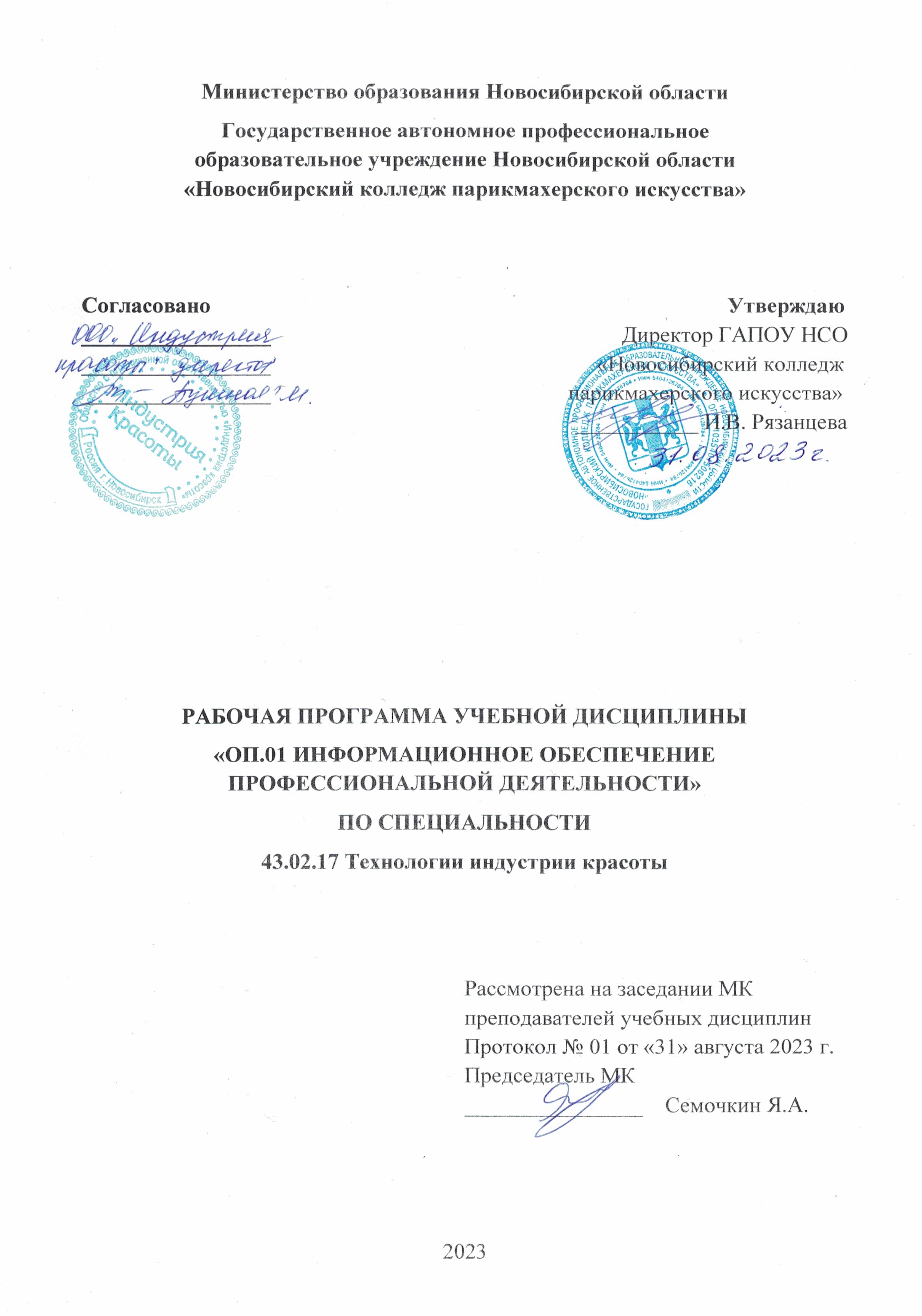 Рабочая программа учебной дисциплины разработана на основе Федерального государственного образовательного стандарта среднего профессионального образования (далее – ФГОС СПО) по специальности 43.02.17 Технологии индустрии красоты, укрупненная группа профессий 43.00.00 Сервис и туризм. Срок получения СПО по ППССЗ в очной форме обучения - 2 года 10 месяцев.Организация-разработчик: ГАПОУ НСО «Новосибирский колледж парикмахерского искусства» Разработчики:Квачева М.А., зам директора по УПР Черницкая Н.В., методист ВКФоменко Н.А., преподаватель информатики ВККРассмотрена и рекомендована к утверждению на заседании методической комиссии преподавателей учебных дисциплин31.08.2023 г.   протокол № 1 © ГАПОУ НСО «Новосибирский колледж парикмахерского искусства», 2023СОДЕРЖАНИЕОБЩАЯ ХАРАКТЕРИСТИКА РАБОЧЕЙ ПРОГРАММЫ УЧЕБНОЙ ДИСЦИПЛИНЫ «ОП.01 ИНФОРМАЦИОННОЕ ОБЕСПЕЧЕНИЕ ПРОФЕССИОНАЛЬНОЙ ДЕЯТЕЛЬНОСТИ»1.1. Место дисциплины в структуре основной образовательной программы: 		Учебная дисциплина «ОП.01 Информационное обеспечение профессиональной деятельности»  является обязательной частью общепрофессионального цикла основной образовательной программы в соответствии с ФГОС СПО по специальности 43.02.17 Технологии индустрии красоты. 		Особое значение дисциплина имеет при формировании и развитии ОК.01, ОК.02, ОК.03, ОК.04, ОК.05, ОК.06, ОК.07, ОК.09.		1.2. Цель и планируемые результаты освоения дисциплины:В рамках программы учебной дисциплины обучающимися осваиваются умения и знания2. СТРУКТУРА И СОДЕРЖАНИЕ УЧЕБНОЙ ДИСЦИПЛИНЫ 2.1. Объем учебной дисциплины и виды учебной работы2.2. Тематический план и содержание учебной дисциплины3. УСЛОВИЯ РЕАЛИЗАЦИИ ПРОГРАММЫ УЧЕБНОЙ ДИСЦИПЛИНЫ3.1. Для реализации программы учебной дисциплины предусмотрены следующие специальные помещения: Лаборатория  «Информационное обеспечение профессиональной деятельности», оснащенная оборудованием: доской учебной, рабочим местом преподавателя, столами, стульями (по числу обучающихся), шкафами для хранения раздаточного дидактического материала и др.; техническими средствами (компьютером, средствами аудиовизуализации, мультимедийным проектором); персональными компьютерами (по числу обучающихся) с выходом в интернет.3.2. Информационное обеспечение реализации программы Для реализации программы библиотечный фонд колледжа имеет печатные и электронные образовательные и информационные ресурсы для использования в образовательном процессе. 3.2.1. Основные печатные издания 1. Информационные технологии в профессиональной деятельности: учеб. пособие для студ. сред. проф. образования / Е.В. Михеева. – 14-е изд., стер. – М. Информационные технологии в профессиональной деятельности: учеб. пос. для студ. сред. проф. образова-ния /Е.В. Михеева – 5-е изд., стер., М.: Издательский центр «Академия», 2018. – 384 с.; 2. Практикум по информационным технологиям в профессиональной деятельности: учеб. пособие для студ. сред. проф. образования / Е.В. Михеева. – 15-е изд., стер. - М.: Издательский центр «Академия», 2018. – 256. 3. Куприянов, Д. В. Информационное обеспечение профессиональной деятельности : учебник и практикум для СПО / Д. В. Куприянов. — М. : Издательство Юрайт, 2019. — 255 с. https://www.biblio-online.ru/viewer/1AFA0FC3-C1D5-4AD7-AA67-5375B13A415F#page/1 5-534-04629-8. — Текст: электронный // ЭБС Юрайт [сайт]. — URL: https://urait.ru/bcode/4694963.2.2. Основные электронные издания 1. Образовательные ресурсы сети Интернет по информатике [Электронный ресурс] /Режим доступа: http://vlad-ezhov.narod.ru/zor/p6aa1.html; 2. Информатика - и информационные технологии: cайт лаборатории информатики МИОО [Электронный ресурс] /Режим доступа: http://iit.metodist.ru; 3. Интернет-университет информационных технологий (ИНТУИТ.ру) [Электрон-ный ресурс] /Режим доступа: http://www.intuit.ru; 4. Открытые системы: издания по информационным технологиям [Электронный ресурс] /Режим доступа: http://www.osp.ru.3.2.3. Дополнительные источники 1. Сергей Топорков Adobe Photoshop CS в примерах – Спб.: БХВ – Петербург, 2019 – 384 с. КОНТРОЛЬ И ОЦЕНКА РЕЗУЛЬТАТОВ ОСВОЕНИЯ УЧЕБНОЙ ДИСЦИПЛИНЫСтр.ОБЩАЯ ХАРАКТЕРИСТИКА РАБОЧЕЙ ПРОГРАММЫ УЧЕБНОЙ ДИСЦИПЛИНЫ4СТРУКТУРА И СОДЕРЖАНИЕ УЧЕБНОЙ ДИСЦИПЛИНЫ5УСЛОВИЯ РЕАЛИЗАЦИИ УЧЕБНОЙ ДИСЦИПЛИНЫ9КОНТРОЛЬ И ОЦЕНКА РЕЗУЛЬТАТОВ ОСВОЕНИЯ УЧЕБНОЙ ДИСЦИПЛИНЫ10Код ПК, ОКУменияЗнанияОК 01-07ОК 09использовать основные источники профессиональной информации; использовать основные возможности электронной библиотечной системы; использовать изученные прикладные программные средства; использовать средства операционных систем и сред для обеспечения работы компьютерной техники; иллюстрировать учебные работы с использованием средств информационных технологий; создавать информационные объекты сложной структуры, в том числе гипертекстовые; осуществлять поиск информации в базах данных, компьютерных сетях и пр. Назначение наиболее распространенных средств автоматизации информационной деятельности (текстовых редакторов, текстовых процессоров, графических редакторов, электронных таблиц, баз данных, компьютерных сетей); применение программных методов планирования и анализа проведённых работ; виды автоматизированных информационных технологий; основные понятия автоматизированной обработки информации и структуру персональных ПК; основные этапы решения задач с помощью ПК, о методах и средствах сбора, обработки, хранения, передачи и накопления информации. Вид учебной работыОбъем в часахОбъем образовательной программы учебной дисциплины 101в т.ч. в форме практической подготовки 30в т. ч.: в т. ч.: теоретическое обучение 18практические занятия 69самостоятельная работа (практич.)12Промежуточная аттестация -  дифференцированный зачет (практич.)2Наименование разделов и тем Содержание учебного материала и формы организации деятельности обучающихсяОбъем, акад. ч/ в том числе в форме практ. подгот., акад чКоды компе-тенций, форми-рованию которых способствует эле-мент программы 1234Раздел 1. Профессиональная деятельность и информационное обеспечение профессиональной деятельности Раздел 1. Профессиональная деятельность и информационное обеспечение профессиональной деятельности 18ВведениеСодержание учебного материалаОК 01-07ОК 09ВведениеПонятие информационного обеспечения профессиональной деятельности. Охрана труда и безопасность студентов в кабинете вычислительной техники 2ОК 01-07ОК 09Тема 1.1. Профес-сиональная инфор-мационная деяте-льность человека. Информационное обеспечение профессиональной деятельностиСодержание учебного материалаОК 01-07ОК 09Тема 1.1. Профес-сиональная инфор-мационная деяте-льность человека. Информационное обеспечение профессиональной деятельностиИнформационное обеспечение профессиональной деятельности. Организация информационного обеспечения профессиональной деятельности 4ОК 01-07ОК 09Тема 1.2. Структура и устройства персональных ПК Содержание учебного материалаТема 1.2. Структура и устройства персональных ПК Архитектура персонального компьютера. Устройство ПК, основные комплектующие системного блока, их основные ха-рактеристики. Системная плата, основные устройства системной платы 4ОК 01-07ОК 09Тема 1.2. Структура и устройства персональных ПК Самостоятельная работа обучающихся ОК 01-07ОК 09Тема 1.3. Программное обеспечение ПК. Классификация программного обеспеченияСодержание учебного материалаТема 1.3. Программное обеспечение ПК. Классификация программного обеспеченияПрограммное обеспечение персонального компьютера. Классификация про-граммного обеспечения. Системное программное обеспечение. Операционная система. Основные характеристики операционных систем. История создания и развития ОС. Прикладное программное обеспечение. Различные прикладные программы в профессиональной деятельности 4ОК 01-07ОК 09Тема 1.3. Программное обеспечение ПК. Классификация программного обеспеченияСамостоятельная работа обучающихся Тема 1.4. Коммуникационные технологии в обработке информации Содержание учебного материалаОК 01-07ОК 09Тема 1.4. Коммуникационные технологии в обработке информации Основные компоненты компьютерных сетей. Применение электронных коммуникаций в профессиональной деятельности. Сервисы локальных и глобальных сетей. Поиск информации в Интернете 2ОК 01-07ОК 09Тема 1.4. Коммуникационные технологии в обработке информации Самостоятельная работа обучающихся ОК 01-07ОК 09Тема 1.5. Основы информационной и технической компьютерной безопасности Содержание учебного материалаТема 1.5. Основы информационной и технической компьютерной безопасности Информационная безопасность. Классификация средств защиты. Программно-технический уровень защиты. Защита жесткого диска. Защита от компьютерных вирусов. Виды компьютерных вирусов Организация безопасной работы с компьютерной техникой. 2Раздел 2. Информационные и коммуникационные технологии в автоматизированной обработке информации Раздел 2. Информационные и коммуникационные технологии в автоматизированной обработке информации 30/30Тема 2.1. Технология обработки текстовой информацииТематика практических занятий ОК 01-07ОК 09Тема 2.1. Технология обработки текстовой информацииФорматирование абзаца. Выравнивание абзаца, оформление «красной строкой», отступы абзацев. Оформление и редактирование списка. Поиск информации, структурирование информации с помощью MS Word Форматирование документа согласно ГОСТ Сохранение документов в различных форматах Создание и редактирование таблиц. Вставка и редактирование рисунка. Редактирование документов с таблицами, рисунками  10ОК 01-07ОК 09Тема 2.1. Технология обработки текстовой информацииСамостоятельная работа обучающихся 2ОК 01-07ОК 09Тема 2.2. Технологии обра-ботки числовой информации в профессиональной деятельности Тематика практических занятий Тема 2.2. Технологии обра-ботки числовой информации в профессиональной деятельности Расчеты с применение элементарных формул. Расчеты с применением вставки элементарных функций. Возможности системы электронных таблиц для решения профессиональных задач. 8:ОК 01-07ОК 09Тема 2.2. Технологии обра-ботки числовой информации в профессиональной деятельности Самостоятельная работа обучающихсяТема 2.3 Подготовка презентаций в MsPowerPoint Тематика практических занятийТема 2.3 Подготовка презентаций в MsPowerPoint Разработка структуры презентации Подбор материала для презентации Разработка дизайна презентации Настройка управлением презентацией Подготовка к публичным выступлениям 8Тема 2.3 Подготовка презентаций в MsPowerPoint Самостоятельная работа обучающихся2Раздел 3. Основы компьютерной графикиРаздел 3. Основы компьютерной графики36/36Тема 3.1. Графический ре-дактор AdobePhotoshop Тематика практических занятийТема 3.1. Графический ре-дактор AdobePhotoshop Приемы создания изображений в AdobePhotoshop. Работа с инструментами выделения, операции с выделенными областями. Работа с инструментами рисования, кисти, параметры кисти. Сплошная заливка. Градиентная заливка. Редактирование и применение градиента. Работа со слоями. Работа с применением эффектов. Работа с применением фильтров. Создание изображений с элементами текста 16/16Тема 3.1. Графический ре-дактор AdobePhotoshop Самостоятельная работа обучающихся4Тема 3.2.  Основы компью-терного дизайна в профессиональнойдеятельности Тематика практических занятийТема 3.2.  Основы компью-терного дизайна в профессиональнойдеятельности Создание коллажа с применением слоя-маски. Разработка макияжа средствами AdobePhotoshop. Разработка имиджа для модели-шаблона средствами AdobePhotoshop. Ретушь цифрового фото16/16Тема 3.2.  Основы компью-терного дизайна в профессиональнойдеятельности Самостоятельная работа обучающихсяРаздел 4. Основы фото и видео. Мобильная фотография Раздел 4. Основы фото и видео. Мобильная фотография 17/17 (2ч. дз)Тема 4.1. Композиция. Принципы построения кадра Тематика практических занятийТема 4.1. Композиция. Принципы построения кадра Настройка камеры. Техника съемки. Композиция кадра. Правила и средства композиции. 4/4Тема 4.1. Композиция. Принципы построения кадра Самостоятельная работа обучающихся2Тема 4.2.Направления, жанры и стили сьемки Тематика практических занятийТема 4.2.Направления, жанры и стили сьемки Предметная фотография, flat-lay, food-фотография. Портретная сьемка, beauty, selfie 4/4Тема 4.2.Направления, жанры и стили сьемки Самостоятельная работа обучающихся4/4Тема 4.3. Обработка мобильной фотографии Тематика практических занятийТема 4.3. Обработка мобильной фотографии Обработка фотографии. Необходимые приложения Создание контент-плана 3/3Тема 4.3. Обработка мобильной фотографии Самостоятельная работа обучающихся2Промежуточная аттестация – дифференцированный зачетПромежуточная аттестация – дифференцированный зачет2Всего: Всего: 101Результаты обученияКритерии оценкиМетоды оценкиПеречень знаний, осваиваемых 
в рамках дисциплины:основных понятий автоматизированной обработки ин-формации; общего состава и структуры персональных компьютеров и вычислительных систем; базовых системных программных продуктов в области профессиональной деятельности; состава, функций и возможностей использования информационных и телекоммуникационных технологий в профессиональной деятельности; методов и средств сбора, обработки, хранения, передачи и накопления информации; основных методов и приемов обеспечения информационной безопасности Полнота ответов, точность формулировок, не менее 75% правильных ответов. Не менее 75% правильных ответов. Актуальность темы, адекватность результатов поставленным целям, полнота ответов, точность формулировок, адекватность применения профессиональной терминологии Текущий контроль при проведении: -письменного, устного опроса; -тестирования; -оценки результатов самостоятельной работы (докладов, рефератов, теоретической части проектов, учебных исследований и т.д.) Промежуточная аттестация в форме дифференцированного зачета в виде: -письменных/ устных ответов, -тестирования  Перечень умений, осваиваемых 
в рамках дисциплины:пользоваться современными средствами связи и оргтехникой; обрабатывать текстовую и табличную информацию; использовать технологии сбора, размещения, хранения, накопления, преобразования и передачи данных в профессионально ориентированных информационных системах; использовать в профессиональной деятельности различные виды программного обеспечения, применять компьютерные и телекоммуникационные средства; обеспечивать информационную безопасность; применять антивирусные средства защиты информации; осуществлять поиск необходимой информации Правильность, полнота выполнения заданий, точность формулировок, точность расчетов, соответствие требованиям Адекватность, оптимальность выбора способов действий, методов, техник, последовательностей действий и т.д. Точность оценки, самооценки выполнения Соответствие требованиям инструкций, регламентов Рациональность действий и т.д.  Текущий контроль: - экспертная оценка демонстрируемых умений, выполняемых действий, при защите отчетов по практическим занятиям; - оценка выполнения заданий для самостоятельной работы, Промежуточная аттестация: - экспертная оценка выполнения практических заданий на зачете 